Информация о размещении на официальном сайте образовательной организации материаловпо деятельности региональных инновационных площадокЗаведующий МБДОУ «Детский сад «Сретенский» г. Строитель»                                                                     М.П. Севрюкова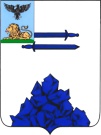 МУНИЦИПАЛЬНОЕ БЮДЖЕТНОЕ ДОШКОЛЬНОЕ ОБРАЗОВАТЕЛЬНОЕ УЧРЕЖДЕНИЕ «ДЕТСКИЙ САД С ПРИОРИТЕТНЫМ ОСУЩЕСТВЛЕНИЕМПРАВОСЛАВНОГО ДУХОВНО – НРАВСТВЕННОГО РАЗВИТИЯ «СРЕТЕНСКИЙ» Г. СТРОИТЕЛЬ ЯКОВЛЕВСКОГО ГОРОДСКОГО ОКРУГА»________________________________________________                ул. Жукова д.2а, г.Строитель 309070  тел.:  (47244) 2-13-86 е-mail: marinas-st@mail.ru         06.06.2019 г.        № 57  На исх.  №49-8/1116  от 03.06.2019 г.В  управление образования администрации Яковлевского городского округаТема региональной инновационной площадкиНаименование образовательной организацииФИОруководителя образовательной организацииФИО научного руководителя (консультанта) региональной инновационной площадкиСсылка на раздел «Инновационная деятельность» с официального сайта образовательной организации, входящей в состав региональной инновационной площадки«Формирование системы православного духовно-нравственного воспитания путём применения в детском саду интерактивных средств обучения»Муниципальное бюджетное дошкольное образовательное учреждение "Детский сад с приоритетным осуществлением православного духовно– нравственного развития "Сретенский"г. Строитель Яковлевского городского округа»Севрюкова Марина ПетровнаКурилова Елена Ивановнаhttp://dssretensk.yak-uo.ru/admin/fluent_pages/page/30/change/